RS-M410三轴稳定平台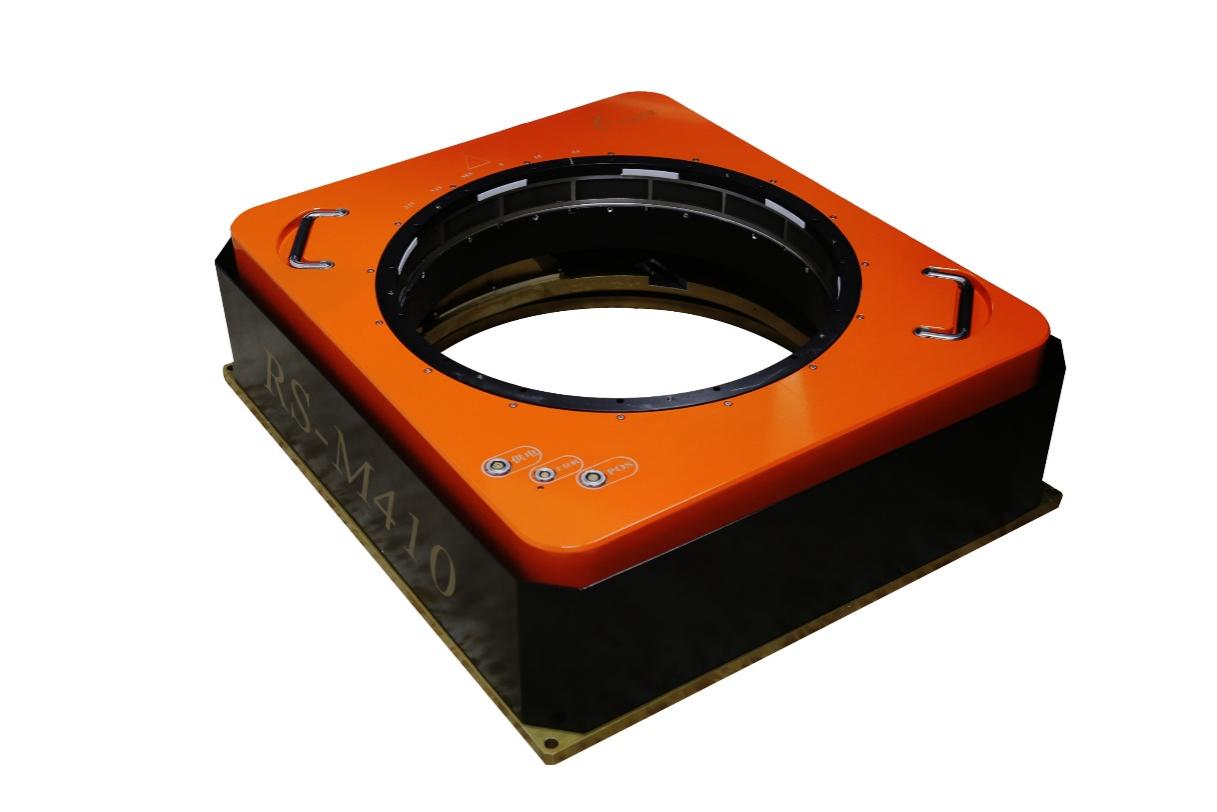 图RS-M410三轴稳定平台产品技术指标：稳定范围俯仰： -7°～ +7°横滚： -7°～ +7°偏流：-25°～ +25°稳定精度（有POS支持）垂直方向误差：≤0.2°（1σ）偏流方向误差：≤0.2°（1σ）指令接口RS-232POS接口RS-422供电电压DC+28V（+24V～+DC30V）平台尺寸654mm(L)×558mm(W)×199.5mm(H)（不含插座）平台重量≤35kg供电功耗55W（平均），150W（极限）工作温度-25℃～+55℃承载能力≤80kg可用直径410mm